■ 신청/계약자■ 신청 리스트2023 월드 풋볼 페스티벌 경품 협찬 참가(참여)를 상기와 같이 신청합니다.[문의 및 보내실 곳]
마인즈그라운드(주) 이정훈 과장
주소 : 서울특별시 금천구 가산디지털1로 171 301호 (가산에스케이브이원센터), 08503
전화 : (02)6747-7512 l 팩스 : (02)6499-7513 l E-mail : info@worldfootballfestival.com
2023.   .    .    담당자              (인/서명)쿠폰북 신청서업체명대표자담당자부서/직책전 화휴대폰E-mailFAX업체 로고(선택)제품사진로고는 메일로
발송 부탁드립니다.(예시 이미지)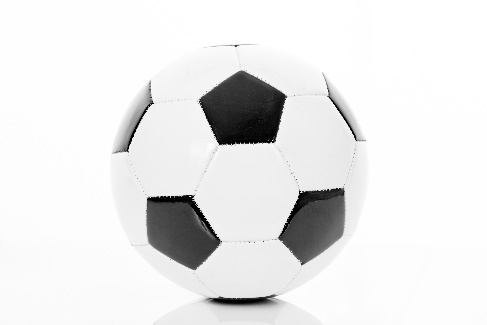 예) 특별 할인! 축구공 10,000원!
예) 축구화 구매 시 축구양말 증정! 10만원 이상 구매 시 10% 할인예) 특별 할인! 축구공 10,000원!
예) 축구화 구매 시 축구양말 증정! 10만원 이상 구매 시 10% 할인